О внесении изменений в план деятельности/ежегодный план проведения плановых проверок Управления Федеральной службы по надзору в сфере связи, информационных технологий и массовых коммуникаций по Республике Крым и городу Севастополь на 2019 годРуководствуясь  письмом  Роскомнадзора от 09.01.2018 № 04СВ-562,  и на основании докладной записки №  дз- 326 от 19.07.2019 г.  приказываю:1. Исключить из пункта 3.2.1 раздела 3 «Организация и проведение мероприятий систематического наблюдения за исполнением обязательных требований» Плана деятельности Управления Федеральной службы по надзору в сфере связи, информационных технологий и массовых коммуникаций по Республике Крым и городу Севастополь на 2019 год (далее – План деятельности), утверждённого 21.11.2018, мероприятие по систематическому наблюдению в отношении средства массовой информации:2. Заместителю руководителя - начальнику отдела по защите прав субъектов персональных данных, надзора в сфере массовых коммуникаций и информационных технологий П.А. Крашенинникову:2.1. В срок до 31.07.2019 внести соответствующие изменения в электронную версию Плана деятельности, сформированного в ЕИС Роскомнадзора.2.2. В срок до 31.07.2019 разместить информацию о внесённом изменении в План деятельности на Интернет-странице Управления Роскомнадзора по Республике Крым и городу Севастополь.4. Контроль за исполнением настоящего приказа оставляю за собой.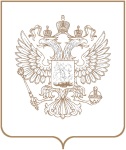 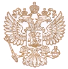 РОСКОМНАДЗОРУПРАВЛЕНИЕ ФЕДЕРАЛЬНОЙ СЛУЖБЫ ПО НАДЗОРУ В СФЕРЕ СВЯЗИ, ИНФОРМАЦИОННЫХ ТЕХНОЛОГИЙ И МАССОВЫХ КОММУНИКАЦИЙ ПО РЕСПУБЛИКЕ КРЫМ И ГОРОДУ СЕВАСТОПОЛЬПРИКАЗРОСКОМНАДЗОРУПРАВЛЕНИЕ ФЕДЕРАЛЬНОЙ СЛУЖБЫ ПО НАДЗОРУ В СФЕРЕ СВЯЗИ, ИНФОРМАЦИОННЫХ ТЕХНОЛОГИЙ И МАССОВЫХ КОММУНИКАЦИЙ ПО РЕСПУБЛИКЕ КРЫМ И ГОРОДУ СЕВАСТОПОЛЬПРИКАЗРОСКОМНАДЗОРУПРАВЛЕНИЕ ФЕДЕРАЛЬНОЙ СЛУЖБЫ ПО НАДЗОРУ В СФЕРЕ СВЯЗИ, ИНФОРМАЦИОННЫХ ТЕХНОЛОГИЙ И МАССОВЫХ КОММУНИКАЦИЙ ПО РЕСПУБЛИКЕ КРЫМ И ГОРОДУ СЕВАСТОПОЛЬПРИКАЗ№ Симферополь№ п/п мероприятияСведения о проверяемом средстве массовой информацииСведения о проверяемом средстве массовой информацииСведения о проверяемом средстве массовой информацииЗапланированный срок проведения мероприятияЗапланированный срок проведения мероприятия№ п/п мероприятияПолное наименование средства массовой информацииНомер свидетельства о регистрации СМИФорма распространенияначалоокончание12345667Statistical Methods in Social SciencesЭЛ № ФС 77 - 70325 от 10.07.2017Сетевое издание01.08.1931.08.19РуководительВ.В. Дунаева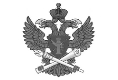 Документ подписан электронной подписью в системе электронного документооборота РоскомнадзораСВЕДЕНИЯ О СЕРТИФИКАТЕ ЭПСВЕДЕНИЯ О СЕРТИФИКАТЕ ЭПСертификатВладелецДействителен